　　　　　　　　　　　　生活習慣病の発症を予防する　　　　　　　（個別指導用）★現在の体の状態について○身長、体重の推移より○肥満度とは？（標準体重に対する加重体重度）　　　　　　　体重（ｋｇ）－　標準体重（ｋｇ）肥満度（％）＝　　　　　　　　　　　　　　　　　×１００　　　　　　　　　　　　標準体重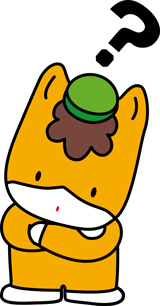 ★生活習慣をふりかえりましょう食行動？　食事内容？　運動不足？　（チェック表）★子どものころから気をつけましょう　幼児肥満　　２５％　学童期肥満　４０％　思春期肥満　７０～８０％なぜ肥満はいけないのか。ずばり、いろんな病気にかかりやすくなるからです。若いうちから、脂肪肝、高血圧、糖尿病、動脈硬化といった生活習慣病にかかってしまうことが多いからなのです。普通なら、早くても４０歳代になってかかる病気に、１０歳代、２０歳代でなってしまう可能性が高くなります。ほかにも、体が重いため運動が苦手になる、ひざなどの関節に負担がかかる、太っていることが精神的に負担になるなどがあります。★これだけは守ろう！生活習慣病を予防する５つのポイント　①　姿勢良く・よくかんで　　　　　　②　早寝・早起き・朝ごはん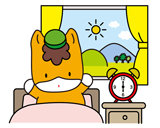 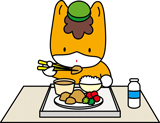 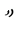 ③　野菜は多めに、お菓子とジュースは少なめに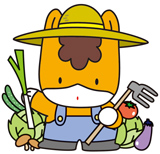 ④　体を動かしましょう　　　　　　　⑤　体重をはかり、記録しましょう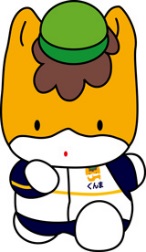 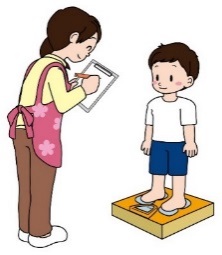 ★今後に向けて　　　体重を落とすことが最終目的ではありません。将来も健康に過ごせるように、望ましい生活習慣を身につけましょう。★次回面談日